Des questions ?Contactez l’URPS Médecins Libéraux Provence Alpes Côte d’Azur04 96 20 60 80 - contact@urps-ml-paca.org37/39 Bd Vincent Delpuech 13006 MarseilleCORONAVIRUS COVID-19 : INFORMATIONS VACCINATION - PRIORISATION DES PATIENTSMémo à l’attention des médecins libéraux de la région PACA La campagne de vaccination nationale se poursuit dans la région Provence-Alpes-Côte d’Azur et s’est élargie aux patients vulnérables à très haut risque depuis le 18 janvier 2021. Elle reste néanmoins soumise à une forte tension liée à l’approvisionnement et aux critères de sélection des patients prioritaires. Face aux difficultés d’approvisionnement et de distribution des doses vaccinales, le Conseil d’orientation de la stratégie vaccinale et la Haute Autorité de Santé ont préconisé un certain nombre de recommandations sur lesquelles reposent la mise à disposition des doses et la priorisation des patients à vacciner.Si l’ensemble de la population française est éligible à la vaccination, la stratégie de priorisation est encore très progressive. Elle limite les vaccinations aux patients qui souffrent de certaines pathologies identifiées, selon des critères bien plus restrictifs que les comorbidités ayant défini les populations vulnérables en octobre dernier. 

L’URPS ML PACA demande aux médecins traitants de renseigner le plus souvent possible la consultation pré-vaccinale sur le site dédié d’AMELI et d’adresser au centre les seuls patients prioritaires, en précisant si possible la pathologie en cause pour les sujets de moins de 75 ans.  Liste des pathologies rares prioritaires : https://solidarites-sante.gouv.fr/IMG/pdf/liste_maladies_rares_cosv_fmr.pdfPlus d’information sur le site de l’URPS Médecins Libéraux PACA :http://www.urps-ml-paca.org/Vous souhaitez participer à la campagne de vaccination : https://forms.gle/AYtL1uQi47oBvNmQ8 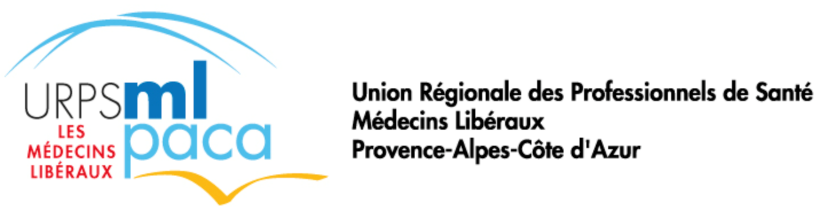 